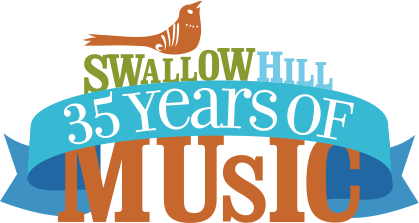 CAMP    SCHOLARSHIP   APPLICATIONExplore! Music Camp   ●	Belt It Out      ●	House of Rock Applicants must provide their most recent 1040 tax return and one month of paycheck stubs as a valid proof of income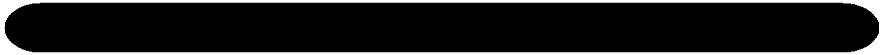 PART 1 • MAIN CONTACT Parent/Guardian 1: Parent/Guardian Name:  	Home Phone:  	Work Phone:  	Cell Phone:  	Address:  	City:	State:	Zip: _ 	E-mail:	 Best Way to Contact this Person:	(cell, e-mail, etc.)Number of People in Household:   	Number of Dependent Children:  	Parent/Guardian 2:Parent/Guardian Name:  	Home Phone:  	Work Phone:  	Cell Phone:  	Address:  	City:	State:	Zip:  	E-mail:	Best Way to Contact this Person:	(cell, e-mail, etc.)Return this form to:   Attn:  Ashley King	  	        Fax:  303-871-0527    Direct: 303-643-5808		            	        Email: ashley@swallowhillmusic.orgPART 2 • CHILD INFORMATIONPlease fill out a Child Information form for each child for whom you are applying.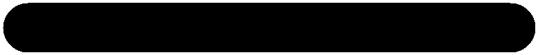 If scholarship funds are for more than one camp program for a single child, then please fill out a separate form for each program.Name of Camper:	_ Date of Birth:  	Age:	School Presently Attending:	_ Entering grade as of Fall 2013:  	Does This Child have Diagnosed Special Needs? (if yes, please describe) _____________________________________________________________________________________________________________________________________________________________________________________________________________ (Circle One) 	Explore! Music Camp   		Belt It Out      	House of Rock  :	  Dates:  		Has child attended a Swallow Hill Music Camp before?	YES      NO	If yes, for how many years?  	Have you applied for scholarship assistance from Swallow Hill Music before?	YES	NOReturn this form to:   Attn:  Ashley King	  	        Fax:  303-871-0527    Direct: 303-643-5808		            	        Email: ashley@swallowhillmusic.orgPART 3 • NARRATIVE INFORMATIONPlease describe any other extraordinary circumstances relevant to your family’s capacity to pay for camp: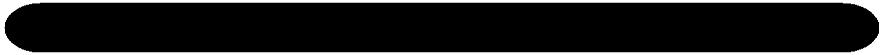  	A Child with Diagnosed Special Needs in the Home (this child or another in the home) 	Single Parent Household 	Uninsured Medical Expenses 	Recent Job Loss 	OtherPART 4 • FINANCIAL INFORM ATIONPlease provide a short description from the child of why they want to attend Camp at Swallow Hill Music:  Return this form to:   Attn:  Ashley King	  	        Fax:  303-871-0527    Direct: 303-643-5808		           	        Email: ashley@swallowhillmusic.orgAnnual Household Income: $Do you qualify for any of the following programs (check all that apply)?_____Food Stamps_____Medicaid_____EIC (Earned Income Credit)_____Social Security / Disability_____Other Federal Assistance (Please Describe) Check List 1040 Tax Return1-Month of Paycheck StubsComplete Application Scholarship Guidelines and Policies:Upon completion of the scholarship application, you will be notified of your award within 5 business days. Please be sure to include all information, including financials.A student currently on scholarship who wishes to continue from one session to the next will contact Ashley King at Ashley@swallowhillmusic.org or 303-777-1003 x 208. This ensures that the scholarship committee is informed of their intent within a timely manner. Scholarship awards vary depending on financial and personal situations. The remaining balance will remain on the student account as an invoice. This invoice is to be paid by the end of the 8 week session.Students may not miss more than 2 classes per session. If a student misses more than 2 classes within a session, the student will forfeit their place in the scholarship program.Students must be respectful, engaged, and motivated while in class. Instructors and staff will communicate behavior issues. If these issues continue, the scholarship will be forfeited.In order to meet the expectations of the class, students will be expected to do their part in practicing the material for the week. We typically suggest 15 minutes daily. Return this form to:   Attn:  Ashley King	  	        Fax:  303-871-0527    Direct: 303-643-5808		            	        Email: ashley@swallowhillmusic.org